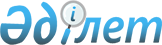 О районном бюджете на 2018-2020 годыРешение Жамбылского районного маслихата Жамбылской области от 20 декабря 2017 года № 21-2. Зарегистрировано Департаментом юстиции Жамбылской области 22 декабря 2017 года № 3642.
      Примечание РЦПИ.

      В тексте документа сохранена пунктуация и орфография оригинала.
      В соответствии со статьей 75 Бюджетного кодекса Республики Казахстан от 4 декабря 2008 года, статьей 6 Закона Республики Казахстан от 23 января 2001 года "О местном государственном управлении и самоуправлении в Республике Казахстан" и согласно решения Жамбылского областного маслихата от 11 декабря 2017 года № 18-3 "Об областном бюджете на 2018-2020 годы" Жамбылский районный маслихат РЕШИЛ:
      1. Утвердить районный бюджет на 2018-2020 годы согласно приложениям 1, 2, 3 в том числе на 2018 год в следующих объемах:
      1) доходы – 12 950 637 тысяч тенге:
      налоговые поступления – 2 625 487 тысяч тенге;
      неналоговые поступления – 11 585 тысяч тенге;
      поступления от продажи основного капитала – 59 400 тысяч тенге;
      поступления трансфертов – 10 250 874 тысяч тенге;
      2) затраты – 13 088 203 тысяч тенге;
      3) чистое бюджетное кредитование – 36 020 тысяч тенге:
      бюджетные кредиты – 53 424 тысяч тенге;
      погашение бюджетных кредитов – 17 404 тысяч тенге;
      4) сальдо по операциям с финансовыми активами – 0 тысяч тенге;
      приобретение финансовых активов – 0 тысяч тенге;
      поступления от продажи финансовых активов государства – 0 тысяч тенге;
      5) дефицит бюджета (профицит) – -173 586 тысяч тенге;
      6) финансирование дефицита бюджета (использование профицита) – 173 586 тысяч тенге:
      поступления займов – 53 424 тысяч тенге;
      погашение займов – 13 734 тысяч тенге;
      используемые остатки бюджетных средств – 133 896 тысяч тенге.
      Сноска. Пункт 1 с изменениями, внесенными решениями Жамбылского районного маслихата Жамбылской области от 12.03.2018 № 24-3 (вводится в действие с 01.01. 2018); от 22.05.2018 № 26-2 (вводится в действие с 01.01. 2018); от 06.09.2018 № 29-2 (вводится в действие с 01.01. 2018); от 23.11.2018 № 31-2 (вводится в действие с 01.01. 2018); от 11.12.2018 № 33-2 (вводится в действие с 01.01. 2018).


      2. Принять во внимание, что размер бюджетных субвенции на 2018 год из областного бюджета районному бюджету составляет 7 025 592 тысяч тенге.
      3. Установить объем бюджетных субвенции из районного бюджета бюджетам города районного значения, села, поселка, сельского округа в сумме 448 501 тысяч тенге, в том числе:
      Ассинский аульный округ – 36 239 тысяч тенге;
      Айшабибинский аульный округ – 27 912 тысяч тенге;
      Акбастауский аульный округ – 32 540 тысяч тенге;
      Акбулымский аульный округ – 20 631 тысяч тенге;
      Бесагашский аульный округ – 41 777 тысяч тенге;
      Гродиковский аульный округ – 21 940 тысяч тенге;
      Жамбылский аульный округ – 23 884 тысяч тенге;
      Каройский аульный округ – 21 069 тысяч тенге;
      Кзылкайнарский аульный округ – 31 846 тысяч тенге;
      Каратобинский аульный округ – 30 445 тысяч тенге;
      Каракемирский аульный округ – 38 308 тысяч тенге;
      Колькайнарский аульный округ – 43 388 тысяч тенге;
      Орнекский аульный округ – 41 699 тысяч тенге;
      Пионерский аульный округ – 23 323 тысяч тенге;
      Полаткощинский аульный округ – 13 500 тысяч тенге.
      4. В соответствии со статьей 18 Закона Республики Казахстан от 8 июля 2005 года "О государственном регулировании развития агропромышленного комплекса и сельских территорий" на 2018-2020 годы предусмотреть средства на выплату надбавки к заработной плате специалистам государственных учреждений и организации социального обеспечения, образования, культуры, спорта и ветеринарии финансируемые из районного бюджета, работающих в сельских населенных пунктах в размере двадцати пяти процентов от оклада и тарифных ставок по сравнению со ставками специалистов, занимающиеся этими видами деятельности в городских условиях.
      5. В соответствии со статьей 510 Кодекса Республики Казахстан от 25 декабря 2017 года "О налогах и других обязательных платежах в бюджет" (Налоговый кодекс) установить на 2018-2020 года повышенные ставки земельного налога на 50 процентов от базовых ставок земельного налога, установленных статьями 503, 504, 505, 506 Налогового кодекса, за исключением земель, выделенных (отведенных) под автостоянки (паркинги), автозаправочные станции и занятых под казино.
      Сноска. Пункт 5 – в редакции решения Жамбылского районного маслихата Жамбылской области от 12.03.2018 № 24-3 (вводится в действие с 01.01. 2018).


      6. Утвердить перечень местных бюджетных программ, не подлежащих секвестру в процессе исполнения местного бюджета на 2018 год, согласно приложению 4. 
      7. Утвердить объемы поступлений в бюджет района (города областного значения) от продажи земельных участков сельскохозяйственного назначения на 2018 год в размере – 0 тысяч тенге согласно приложению 6.
      8. Утвердить перечень бюджетных программ развития на 2018 год, реализуемых за счет местного и республиканского бюджета согласно приложению 6. 
      9. Утвердить бюджетные программы каждого района в городе, города районного значения, поселка, аула (села), аульного (сельского) округа на 2018 год согласно приложению 7. 
      10. Объем трансфертов органам местного самоуправления на 2018 год определяются на основании постановления акимата Жамбылского района.
      11. Объем трансфертов бюджетам аульных округов на 2018 год определяются на основании постановления акимата Жамбылского района.
      12. Утвердить резерв местного исполнительного органа района на 2018 год в объеме 4 661 тысяч тенге.
      Сноска. Пункт 12 с изменениями, внесенными решениями Жамбылского районного маслихата Жамбылской области от 22.05.2018 № 26-2 (вводится в действие с 01.01. 2018); от 23.11.2018 № 31-2 (вводится в действие с 01.01. 2018).


      13. Контроль за исполнением данного решения и публикацию на интернет-ресурсе возложить на постоянную комиссию районного маслихата по вопросам социально-экономического развития территории, по бюджету и местным налогам. 
      14. Настоящее решение подлежит государственной регистрации в органах юстиции, решение вводится в действие со дня первого официального опубликования и распространяется на отношения, возникшие 1 января 2018 года. Бюджет Жамбылского района на 2018 год
      Сноска. Приложение 1 – в редакции решения Жамбылского районного маслихата Жамбылской области от 11.12.2018 № 33-2 (вводится в действие с 01.01. 2018). Бюджет Жамбылского района на 2019 год Бюджет Жамбылского района на 2020 год Перечень бюджетных программ, не подлежащих секвестру в процессе исполнения районного бюджета на 2018 год Объемы поступлений в бюджет района (города областного значения) от продажи земельных участков сельскохозяйственного назначения на 2018 год Перечень бюджетных программ развития с разделением на бюджетные программы, направленные на реализацию бюджетных инвестиционных проектов районного бюджета на 2018 год Бюджетные программы аульных округов на 2018 год
      Сноска. Приложение 7 – в редакции решения Жамбылского районного маслихата Жамбылской области от 23.11.2018 № 31-2 (вводится в действие с 01.01. 2018).
					© 2012. РГП на ПХВ «Институт законодательства и правовой информации Республики Казахстан» Министерства юстиции Республики Казахстан
				
      Председатель сессии 

Секретарь Жамбылского

      Жамбылского районного маслихата: 

районного маслихата:

      О. Ботаев 

Р. Бегалиев
Приложение 1 к решению
Жамбылского районного маслихата
за №21-2 от "20" декабря 2017 года
Категория
Категория
Категория
Категория
сумма, тысяч тенге
Класс
Класс
Класс
сумма, тысяч тенге
Подкласс
Подкласс
Наименование
1. ДОХОДЫ
12950637
1
НАЛОГОВЫЕ ПОСТУПЛЕНИЯ 
2628778
01
Подоходный налог
341979
2
Индивидуальный подоходный налог
341979
03
Социальный налог
298000
1
Социальный налог
298000
04
Hалоги на собственность
1611299
1
Hалоги на имущество
1583064
3
Земельный налог
2433
4
Hалог на транспортные средства
21902
5
Единый земельный налог
3900
05
Внутренние налоги на товары, работы и услуги
367500
2
Акцизы
349000
3
Поступления за использование природных и других ресурсов
1700
4
Сборы за ведение предпринимательской и профессиональной деятельности
16800
08
Обязательные платежи, взимаемые за совершение юридически значимых действий и (или) выдачу документов уполномоченными на то государственными органами или должностными лицами
10000
1
Государственная пошлина
10000
2
НЕНАЛОГОВЫЕ ПОСТУПЛЕНИЯ
11585
01
Доходы от государственной собственности
1585
5
Доходы от аренды имущества, находящегося в республиканской собственности
1585
06
Прочие неналоговые поступления
10000
1
Прочие неналоговые поступления
10000
3
ПОСТУПЛЕНИЯ ОТ ПРОДАЖИ ОСНОВНОГО КАПИТАЛА
59400
03
Продажа земли и нематериальных активов
59400
1
Продажа земли
58000
2
Продажа нематериальных активов
1400
4
ПОСТУПЛЕНИЯ ТРАНСФЕРТОВ
10250874
02
Трансферты из вышестоящих органов государственного управления
10250874
2
Трансферты из областного бюджета
10250874
Функциональная группа
Функциональная группа
Функциональная группа
Функциональная группа
2018 год, сумма тысяч тенге
Администратор бюджетных программ
Администратор бюджетных программ
Администратор бюджетных программ
2018 год, сумма тысяч тенге
Программа
Программа
2018 год, сумма тысяч тенге
Наименование
2. Затраты
13088203
01
Государственные услуги общего характера
787673
112
Аппарат маслихата района (города областного значения)
34323
001
Услуги по обеспечению деятельности маслихата района (города областного значения)
20695
003
Капитальные расходы государственного органа 
13628
122
Аппарат акима района (города областного значения)
176357
001
Услуги по обеспечению деятельности акима района (города областного значения)
125869
003
Капитальные расходы государственного органа 
50488
123
Аппарат акима района в городе, города районного значения, поселка, села, сельского округа
45726
001
Услуги по обеспечению деятельности акима района в городе, города районного значения, поселка, села, сельского округа
34709
022
Капитальные расходы государственного органа 
11017
452
Отдел финансов района (города областного значения)
145350
001
Услуги по реализации государственной политики в области исполнения бюджета района и управления коммунальной собственностью района (города областного значения)
22709
003
Проведение оценки имущества в целях налогообложения
1599
018
Капитальные расходы государственного органа 
8292
113
Целевые текущие трансферты из местных бюджетов
112750
453
Отдел экономики и бюджетного планирования района (города областного значения)
25797
001
Услуги по реализации государственной политики в области формирования и развития экономической политики, системы государственного планирования 
17465
004
Капитальные расходы государственного органа 
8332
458
Отдел жилищно-коммунального хозяйства, пассажирского транспорта и автомобильных дорог района (города областного значения)
346060
001
Услуги по реализации государственной политики на местном уровне в области жилищно-коммунального хозяйства, пассажирского транспорта и автомобильных дорог 
20508
013
Капитальные расходы государственного органа 
15674
067
Капитальные расходы подведомственных государственных учреждений и организаций
151482
113
Целевые текущие трансферты из местных бюджетов
158396
494
Отдел предпринимательства и промышленности района (города областного значения)
14060
001
Услуги по реализации государственной политики на местном уровне в области развития предпринимательства и промышленности
13600
003
Капитальные расходы государственного органа 
460
02
Оборона
21453
122
Аппарат акима района (города областного значения)
21453
005
Мероприятия в рамках исполнения всеобщей воинской обязанности
4674
006
Предупреждение и ликвидация чрезвычайных ситуаций масштаба района (города областного значения)
16779
03
Общественный порядок, безопасность, правовая, судебная, уголовно-исполнительная деятельность
25373
458
Отдел жилищно-коммунального хозяйства, пассажирского транспорта и автомобильных дорог района (города областного значения)
25373
021
Обеспечение безопасности дорожного движения в населенных пунктах
25373
04
Образование
7087184
464
Отдел образования района (города областного значения)
1001484
009
Обеспечение деятельности организаций дошкольного воспитания и обучения
108776
024
Целевые текущие трансферты бюджетам города районного значения, села, поселка, сельского округа на реализацию государственного образовательного заказа в дошкольных организациях образования 
498789
040
Реализация государственного образовательного заказа в дошкольных организациях образования
393919
123
Аппарат акима района в городе, города районного значения, поселка, села, сельского округа
2302
005
Организация бесплатного подвоза учащихся до школы и обратно в сельской местности
2302
464
Отдел образования района (города областного значения)
5213140
003
Общеобразовательное обучение
5115419
006
Дополнительное образование для детей
97721
465
Отдел физической культуры и спорта района (города областного значения)
130099
017
Дополнительное образование для детей и юношества по спорту
130099
466
Отдел архитектуры, градостроительства и строительства района (города областного значения)
255190
021
Строительство и реконструкция объектов начального, основного среднего и общего среднего образования
255190
464
Отдел образования района (города областного значения)
484969
001
Услуги по реализации государственной политики на местном уровне в области образования 
48862
005
Приобретение и доставка учебников, учебно-методических комплексов для государственных учреждений образования района (города областного значения)
172043
012
Капитальные расходы государственного органа 
1265
015
Ежемесячная выплата денежных средств опекунам (попечителям) на содержание ребенка-сироты (детей-сирот), и ребенка (детей), оставшегося без попечения родителей
22777
022
Выплата единовременных денежных средств казахстанским гражданам, усыновившим (удочерившим) ребенка (детей)-сироту и ребенка (детей), оставшегося без попечения родителей
902
029
Обследование психического здоровья детей и подростков и оказание психолого-медико-педагогической консультативной помощи населению
26388
067
Капитальные расходы подведомственных государственных учреждений и организаций
184932
113
Целевые текущие трансферты из местных бюджетов
27800
06
Социальная помощь и социальное обеспечение
867325
451
Отдел занятости и социальных программ района (города областного значения)
264581
005
Государственная адресная социальная помощь
263718
057
Обеспечение физических лиц, являющихся получателями государственной адресной социальной помощи, телевизионными абонентскими приставками
863
464
Отдел образования района (города областного значения)
40745
030
Содержание ребенка (детей), переданного патронатным воспитателям
27260
031
Государственная поддержка по содержанию детей-сирот и детей, оставшихся без попечения родителей, в детских домах семейного типа и приемных семьях
13485
451
Отдел занятости и социальных программ района (города областного значения)
484395
002
Программа занятости
262278
004
Оказание социальной помощи на приобретение топлива специалистам здравоохранения, образования, социального обеспечения, культуры, спорта и ветеринарии в сельской местности в соответствии с законодательством Республики Казахстан
24733
006
Оказание жилищной помощи 
16402
007
Социальная помощь отдельным категориям нуждающихся граждан по решениям местных представительных органов
17702
010
Материальное обеспечение детей-инвалидов, воспитывающихся и обучающихся на дому
5274
014
Оказание социальной помощи нуждающимся гражданам на дому
23778
017
Обеспечение нуждающихся инвалидов обязательными гигиеническими средствами и предоставление услуг специалистами жестового языка, индивидуальными помощниками в соответствии с индивидуальной программой реабилитации инвалида
61722
023
Обеспечение деятельности центров занятости населения
72506
451
Отдел занятости и социальных программ района (города областного значения)
77604
001
Услуги по реализации государственной политики на местном уровне в области обеспечения занятости и реализации социальных программ для населения
33743
011
Оплата услуг по зачислению, выплате и доставке пособий и других социальных выплат
1936
021
Капитальные расходы государственного органа 
8378
050
Реализация Плана мероприятий по обеспечению прав и улучшению качества жизни инвалидов в Республике Казахстан на 2012-2018 годы
9800
054
Размещение государственного социального заказа в неправительственных организациях
800
067
Капитальные расходы подведомственных государственных учреждений и организаций
13475
113
Целевые текущие трансферты из местных бюджетов
9472
07
Жилищно-коммунальное хозяйство
2290172
458
Отдел жилищно-коммунального хозяйства, пассажирского транспорта и автомобильных дорог района (города областного значения)
12820
003
Организация сохранения государственного жилищного фонда
2663
005
Снос аварийного и ветхого жилья
10157
463
Отдел земельных отношений района (города областного значения)
1516
016
Изъятие земельных участков для государственных нужд
1516
464
Отдел образования района (города областного значения)
319185
026
Ремонт объектов городов и сельских населенных пунктов в рамках Программы развития продуктивной занятости и массового предпринимательства
319185
466
Отдел архитектуры, градостроительства и строительства района (города областного значения)
252668
003
Проектирование и (или) строительство, реконструкция жилья коммунального жилищного фонда
148972
004
Проектирование, развитие и (или) обустройство инженерно-коммуникационной инфраструктуры
103696
458
Отдел жилищно-коммунального хозяйства, пассажирского транспорта и автомобильных дорог района (города областного значения)
119194
012
Функционирование системы водоснабжения и водоотведения
119194
466
Отдел архитектуры, градостроительства и строительства района (города областного значения)
1486475
005
Развитие коммунального хозяйства
34209
058
Развитие системы водоснабжения и водоотведения в сельских населенных пунктах
1452266
123
Аппарат акима района в городе, города районного значения, поселка, села, сельского округа
1334
009
Обеспечение санитарии населенных пунктов
400
011
Благоустройство и озеленение населенных пунктов
934
458
Отдел жилищно-коммунального хозяйства, пассажирского транспорта и автомобильных дорог района (города областного значения)
96980
015
Освещение улиц в населенных пунктах
48715
016
Обеспечение санитарии населенных пунктов
28854
018
Благоустройство и озеленение населенных пунктов
19411
08
Культура, спорт, туризм и информационное пространство
486982
455
Отдел культуры и развития языков района (города областного значения)
134001
003
Поддержка культурно-досуговой работы
134001
465
Отдел физической культуры и спорта района (города областного значения)
76604
001
Услуги по реализации государственной политики на местном уровне в сфере физической культуры и спорта
13573
004
Капитальные расходы государственного органа 
420
005
Развитие массового спорта и национальных видов спорта 
2980
006
Проведение спортивных соревнований на районном (города областного значения) уровне
2500
007
Подготовка и участие членов сборных команд района (города областного значения) по различным видам спорта на областных спортивных соревнованиях
8900
032
Капитальные расходы подведомственных государственных учреждений и организаций
48231
466
Отдел архитектуры, градостроительства и строительства района (города областного значения)
1397
008
Развитие объектов спорта
1397
455
Отдел культуры и развития языков района (города областного значения)
96925
006
Функционирование районных (городских) библиотек
95925
007
Развитие государственного языка и других языков народа Казахстана
1000
456
Отдел внутренней политики района (города областного значения)
26023
002
Услуги по проведению государственной информационной политики через газеты и журналы 
26023
455
Отдел культуры и развития языков района (города областного значения)
73650
001
Услуги по реализации государственной политики на местном уровне в области развития языков и культуры
13513
010
Капитальные расходы государственного органа 
1950
032
Капитальные расходы подведомственных государственных учреждений и организаций
21513
113
Целевые текущие трансферты из местных бюджетов
36674
456
Отдел внутренней политики района (города областного значения)
78382
001
Услуги по реализации государственной политики на местном уровне в области информации, укрепления государственности и формирования социального оптимизма граждан
27331
003
Реализация мероприятий в сфере молодежной политики
46711
006
Капитальные расходы государственного органа 
4130
032
Капитальные расходы подведомственных государственных учреждений и организаций
210
09
Топливно-энергетический комплекс и недропользование
220
458
Отдел жилищно-коммунального хозяйства, пассажирского транспорта и автомобильных дорог района (города областного значения)
220
036
Развитие газотранспортной системы
220
10
Сельское, водное, лесное, рыбное хозяйство, особо охраняемые природные территории, охрана окружающей среды и животного мира, земельные отношения
291298
462
Отдел сельского хозяйства района (города областного значения)
27444
001
Услуги по реализации государственной политики на местном уровне в сфере сельского хозяйства
19111
006
Капитальные расходы государственного органа
8333
466
Отдел архитектуры, градостроительства и строительства района (города областного значения)
34042
010
Развитие объектов сельского хозяйства
34042
473
Отдел ветеринарии района (города областного значения)
196505
001
Услуги по реализации государственной политики на местном уровне в сфере ветеринарии
43686
003
Капитальные расходы государственного органа
210
005
Обеспечение функционирования скотомогильников (биотермических ям) 
549
007
Организация отлова и уничтожения бродячих собак и кошек
3000
008
Возмещение владельцам стоимости изымаемых и уничтожаемых больных животных, продуктов и сырья животного происхождения
6201
009
Проведение ветеринарных мероприятий по энзоотическим болезням животных
1969
010
Проведение мероприятий по идентификации сельскохозяйственных животных
5410
011
Проведение противоэпизоотических мероприятий
101753
113
Целевые текущие трансферты из местных бюджетов
33727
463
Отдел земельных отношений района (города областного значения)
21919
001
Услуги по реализации государственной политики в области регулирования земельных отношений на территории района (города областного значения)
18087
006
Землеустройство, проводимое при установлении границ районов, городов областного значения, районного значения, сельских округов, поселков, сел
3454
007
Капитальные расходы государственного органа 
378
462
Отдел сельского хозяйства района (города областного значения)
11388
099
Реализация мер по оказанию социальной поддержки специалистов
11388
11
Промышленность, архитектурная, градостроительная и строительная деятельность
33877
466
Отдел архитектуры, градостроительства и строительства района (города областного значения)
33877
001
Услуги по реализации государственной политики в области строительства, улучшения архитектурного облика городов, районов и населенных пунктов области и обеспечению рационального и эффективного градостроительного освоения территории района (города областного значения)
19911
013
Разработка схем градостроительного развития территорий района, генеральных планов городов районного (областного) значения, поселков и иных сельских населенных пунктов
12061
015
Капитальные расходы государственного органа 
805
113
Целевые текущие трансферты из местных бюджетов
1100
12
Транспорт и коммуникации
444672
123
Аппарат акима района в городе, города районного значения, поселка, села, сельского округа
3174
013
Обеспечение функционирования автомобильных дорог в городах районного значения, поселках, селах, сельских округах
400
045
Капитальный и средний ремонт автомобильных дорог улиц населенных пунктов
2774
458
Отдел жилищно-коммунального хозяйства, пассажирского транспорта и автомобильных дорог района (города областного значения)
441498
023
Обеспечение функционирования автомобильных дорог
41173
045
Капитальный и средний ремонт автомобильных дорог районного значения и улиц населенных пунктов
400325
13
Прочие
9553
123
Аппарат акима района в городе, города районного значения, поселка, села, сельского округа
4892
040
Реализация мер по содействию экономическому развитию регионов в рамках Программы развития регионов до 2020 года
4892
452
Отдел финансов района (города областного значения)
4661
012
Резерв местного исполнительного органа района (города областного значения) 
4661
14
Обслуживание долга
17
452
Отдел финансов района (города областного значения)
17
013
Обслуживание долга местных исполнительных органов по выплате вознаграждений и иных платежей по займам из областного бюджета
17
15
Трансферты
742404
452
Отдел финансов района (города областного значения)
742404
006
Возврат неиспользованных (недоиспользованных) целевых трансфертов
10
024
Целевые текущие трансферты из нижестоящего бюджета на компенсацию потерь вышестоящего бюджета в связи с изменением законодательства
291864
038
Субвенции
448501
051
Трансферты органам местного самоуправления
2029
3. Чистое бюджетное кредитование
36020
Бюджетные кредиты
53424
10
Сельское, водное, лесное, рыбное хозяйство, особо охраняемые природные территории, охрана окружающей среды и животного мира, земельные отношения
53424
462
Отдел предпринимательства и сельского хозяйства района (города областного значения)
53424
008
Бюджетные кредиты для реализации мер социальной поддержки специалистов
53424
Функциональная группа
Функциональная группа
Функциональная группа
Функциональная группа
Администратор бюджетных программ
Администратор бюджетных программ
Администратор бюджетных программ
Программа
Программа
Погашение бюджетных кредитов
17404
Категория
Категория
Категория
Категория
Класс
Класс
Класс
Подкласс
Подкласс
5
Погашение бюджетных кредитов
17404
01
Погашение бюджетных кредитов
17404
1
Погашение бюджетных кредитов, выданных из государственного бюджета
17404
Функциональная группа
Функциональная группа
Функциональная группа
Функциональная группа
Администратор бюджетных программ
Администратор бюджетных программ
Администратор бюджетных программ
Программа
Программа
4.Сальдо по операциям с финансовыми активами:
0
Приобретение финансовых активов
0
Категория
Категория
Категория
Категория
Класс
Класс
Класс
Подкласс
Подкласс
Поступления от продажи финансовых активов государства
0
01
Поступления от продажи финансовых активов государства
0
1
Поступления от продажи финансовых активов внутри страны
0
Функциональная группа
Функциональная группа
Функциональная группа
Функциональная группа
Администратор бюджетных программ
Администратор бюджетных программ
Администратор бюджетных программ
Программа
Программа
5. Дефицит (профицит) бюджета
-173586
6. Финансирование дефицита (использование профицита) бюджета
173586
Категория
Категория
Категория
Категория
Класс
Класс
Класс
Подкласс
Подкласс
7
Поступления займов
53424
01
Внутренние государственные займы
53424
2
Договоры займа
53424
16
Погашение займов
13734
452
Отдел финансов района (города областного значения)
13734
008
Погашение долга местного исполнительного органа перед вышестоящим бюджетом
13734
8
Движение остатков бюджетных средств
133896Приложение 2 к решению
Жамбылского районного маслихата
за №21-2 от "20" декабря 2017 года
Категория
Категория
Категория
Категория
Сумма, тысяч тенге
Класс
Класс
Класс
Сумма, тысяч тенге
Подкласс
Подкласс
Наименование
1. ДОХОДЫ
11605300
1
НАЛОГОВЫЕ ПОСТУПЛЕНИЯ
1517621
01
Подоходный налог
349318
2
Индивидуальный подоходный налог
349318
03
Социальный налог
312867
1
Социальный налог
312867
04
Hалоги на собственность
721574
1
Hалоги на имущество
713036
3
Земельный налог
520
4
Hалог на транспортные средства
3418
5
Единый земельный налог
4600
05
Внутренние налоги на товары, работы и услуги
121312
2
Акцизы
100912
3
Поступления за использование природных и других ресурсов
3000
4
Сборы за ведение предпринимательской и профессиональной деятельности
17400
08
Обязательные платежи, взимаемые за совершение юридически значимых действий и (или) выдачу документов уполномоченными на то государственными органами или должностными лицами
12550
1
Государственная пошлина
12550
2
НЕНАЛОГОВЫЕ ПОСТУПЛЕНИЯ
6900
01
Доходы от государственной собственности
1700
5
Доходы от аренды имущества, находящегося в республиканской собственности
1700
06
Прочие неналоговые поступления
5200
1
Прочие неналоговые поступления
5200
3
ПОСТУПЛЕНИЯ ОТ ПРОДАЖИ ОСНОВНОГО КАПИТАЛА
81500
03
Продажа земли и нематериальных активов
81500
1
Продажа земли
80000
2
Продажа нематериальных активов
1500
4
ПОСТУПЛЕНИЯ ТРАНСФЕРТОВ
9999279
02
Трансферты из вышестоящих органов государственного управления
9999279
2
Трансферты из областного бюджета
9999279
Функциональная группа
Функциональная группа
Функциональная группа
Функциональная группа
2019 год, тыс. тенге
Администратор бюджетных программ
Администратор бюджетных программ
Администратор бюджетных программ
2019 год, тыс. тенге
Программа
Программа
Наименование
2. Затраты
11608970
01
Государственные услуги общего характера
321608
112
Аппарат маслихата района (города областного значения)
32318
001
Услуги по обеспечению деятельности маслихата района (города областного значения)
18768
003
Капитальные расходы государственного органа
13550
122
Аппарат акима района (города областного значения)
123788
001
Услуги по обеспечению деятельности акима района (города областного значения)
108845
003
Капитальные расходы государственного органа
14943
123
Аппарат акима района в городе, города районного значения, поселка, села, сельского округа
34358
001
Услуги по обеспечению деятельности акима района в городе, города районного значения, поселка, села, сельского округа
31219
022
Капитальные расходы государственного органа
3139
452
Отдел финансов района (города областного значения)
21830
001
Услуги по реализации государственной политики в области исполнения бюджета района и управления коммунальной собственностью района (города областного значения)
19080
003
Проведение оценки имущества в целях налогообложения
2000
010
Приватизация, управление коммунальным имуществом, постприватизационная деятельность и регулирование споров, связанных с этим
750
453
Отдел экономики и бюджетного планирования района (города областного значения)
17044
001
Услуги по реализации государственной политики в области формирования и развития экономической политики, системы государственного планирования
16424
004
Капитальные расходы государственного органа
620
458
Отдел жилищно-коммунального хозяйства, пассажирского транспорта и автомобильных дорог района (города областного значения)
79871
001
Услуги по реализации государственной политики на местном уровне в области жилищно-коммунального хозяйства, пассажирского транспорта и автомобильных дорог
16785
013
Капитальные расходы государственного органа
386
067
Капитальные расходы подведомственных государственных учреждений и организаций
62700
494
Отдел предпринимательства и промышленности района (города областного значения)
12399
001
Услуги по реализации государственной политики на местном уровне в области развития предпринимательства и промышленности
12149
003
Капитальные расходы государственного органа
250
02
Оборона
47052
122
Аппарат акима района (города областного значения)
47052
005
Мероприятия в рамках исполнения всеобщей воинской обязанности
4824
006
Предупреждение и ликвидация чрезвычайных ситуаций масштаба района (города областного значения)
42228
03
Общественный порядок, безопасность, правовая, судебная, уголовно-исполнительная деятельность
18882
458
Отдел жилищно-коммунального хозяйства, пассажирского транспорта и автомобильных дорог района (города областного значения)
18882
021
Обеспечение безопасности дорожного движения в населенных пунктах
18882
04
Образование
6561418
464
Отдел образования района (города областного значения)
317379
009
Обеспечение деятельности организаций дошкольного воспитания и обучения
317379
464
Отдел образования района (города областного значения)
577839
040
Реализация государственного образовательного заказа в дошкольных организациях образования
577839
123
Аппарат акима района в городе, города районного значения, поселка, села, сельского округа
2302
005
Организация бесплатного подвоза учащихся до школы и обратно в сельской местности
2302
464
Отдел образования района (города областного значения)
4827779
003
Общеобразовательное обучение
4736298
006
Дополнительное образование для детей
91481
465
Отдел физической культуры и спорта района (города областного значения)
124478
017
Дополнительное образование для детей и юношества по спорту
124478
464
Отдел образования района (города областного значения)
289426
001
Услуги по реализации государственной политики на местном уровне в области образования
28536
005
Приобретение и доставка учебников, учебно-методических комплексов для государственных учреждений образования района (города областного значения)
92802
012
Капитальные расходы государственного органа
100
029
Обследование психического здоровья детей и подростков и оказание психолого-медико-педагогической консультативной помощи населению
26388
067
Капитальные расходы подведомственных государственных учреждений и организаций
141600
466
Отдел архитектуры, градостроительства и строительства района (города областного значения)
422215
021
Строительство и реконструкция объектов начального, основного среднего и общего среднего образования
422215
06
Социальная помощь и социальное обеспечение
815356
451
Отдел занятости и социальных программ района (города областного значения)
403793
005
Государственная адресная социальная помощь
403793
464
Отдел образования района (города областного значения)
30592
030
Содержание ребенка (детей), переданного патронатным воспитателям
24767
031
Государственная поддержка по содержанию детей-сирот и детей, оставшихся без попечения родителей, в детских домах семейного типа и приемных семьях
5825
451
Отдел занятости и социальных программ района (города областного значения)
310740
002
Программа занятости
99044
004
Оказание социальной помощи на приобретение топлива специалистам здравоохранения, образования, социального обеспечения, культуры, спорта и ветеринарии в сельской местности в соответствии с законодательством Республики Казахстан
23482
006
Оказание жилищной помощи
7500
007
Социальная помощь отдельным категориям нуждающихся граждан по решениям местных представительных органов
15849
010
Материальное обеспечение детей-инвалидов, воспитывающихся и обучающихся на дому
5483
014
Оказание социальной помощи нуждающимся гражданам на дому
24576
017
Обеспечение нуждающихся инвалидов обязательными гигиеническими средствами и предоставление услуг специалистами жестового языка, индивидуальными помощниками в соответствии с индивидуальной программой реабилитации инвалида
70473
023
Обеспечение деятельности центров занятости населения
64333
451
Отдел занятости и социальных программ района (города областного значения)
70231
001
Услуги по реализации государственной политики на местном уровне в области обеспечения занятости и реализации социальных программ для населения
35322
011
Оплата услуг по зачислению, выплате и доставке пособий и других социальных выплат
1686
021
Капитальные расходы государственного органа
5400
050
Реализация Плана мероприятий по обеспечению прав и улучшению качества жизни инвалидов в Республике Казахстан на 2012-2018 годы
15223
113
Целевые текущие трансферты из местных бюджетов
12600
07
Жилищно-коммунальное хозяйство
2349599
458
Отдел жилищно-коммунального хозяйства, пассажирского транспорта и автомобильных дорог района (города областного значения)
1240
003
Организация сохранения государственного жилищного фонда
1000
005
Снос аварийного и ветхого жилья
240
463
Отдел земельных отношений района (города областного значения)
5500
016
Изъятие земельных участков для государственных нужд
5500
466
Отдел архитектуры, градостроительства и строительства района (города областного значения)
1454468
003
Проектирование и (или) строительство, реконструкция жилья коммунального жилищного фонда
21000
004
Проектирование, развитие и (или) обустройство инженерно-коммуникационной инфраструктуры
1433468
458
Отдел жилищно-коммунального хозяйства, пассажирского транспорта и автомобильных дорог района (города областного значения)
96547
012
Функционирование системы водоснабжения и водоотведения
96547
466
Отдел архитектуры, градостроительства и строительства района (города областного значения)
717723
058
Развитие системы водоснабжения и водоотведения в сельских населенных пунктах
717723
123
Аппарат акима района в городе, города районного значения, поселка, села, сельского округа
1054
009
Обеспечение санитарии населенных пунктов
400
011
Благоустройство и озеленение населенных пунктов
654
458
Отдел жилищно-коммунального хозяйства, пассажирского транспорта и автомобильных дорог района (города областного значения)
73067
015
Освещение улиц в населенных пунктах
47000
016
Обеспечение санитарии населенных пунктов
19599
018
Благоустройство и озеленение населенных пунктов
6468
08
Культура, спорт, туризм и информационное пространство
377235
455
Отдел культуры и развития языков района (города областного значения)
141283
003
Поддержка культурно-досуговой работы
141283
465
Отдел физической культуры и спорта района (города областного значения)
22671
001
Услуги по реализации государственной политики на местном уровне в сфере физической культуры и спорта
13573
004
Капитальные расходы государственного органа
210
005
Развитие массового спорта и национальных видов спорта
2280
006
Проведение спортивных соревнований на районном (города областного значения) уровне
2500
007
Подготовка и участие членов сборных команд района (города областного значения) по различным видам спорта на областных спортивных соревнованиях
4000
032
Капитальные расходы подведомственных государственных учреждений и организаций
108
466
Отдел архитектуры, градостроительства и строительства района (города областного значения)
1765
008
Развитие объектов спорта
1765
455
Отдел культуры и развития языков района (города областного значения)
92143
006
Функционирование районных (городских) библиотек
91143
007
Развитие государственного языка и других языков народа Казахстана
1000
456
Отдел внутренней политики района (города областного значения)
24925
002
Услуги по проведению государственной информационной политики через газеты и журналы
24925
455
Отдел культуры и развития языков района (города областного значения)
31130
001
Услуги по реализации государственной политики на местном уровне в области развития языков и культуры
12195
010
Капитальные расходы государственного органа
1060
032
Капитальные расходы подведомственных государственных учреждений и организаций
17875
456
Отдел внутренней политики района (города областного значения)
63318
001
Услуги по реализации государственной политики на местном уровне в области информации, укрепления государственности и формирования социального оптимизма граждан
18410
003
Реализация мероприятий в сфере молодежной политики
44688
006
Капитальные расходы государственного органа
220
09
Топливно-энергетический комплекс и недропользование
1500
466
Отдел архитектуры, градостроительства и строительства района (города областного значения)
1500
036
Развитие газотранспортной системы
1500
10
Сельское, водное, лесное, рыбное хозяйство, особо охраняемые природные территории, охрана окружающей среды и животного мира, земельные отношения
212836
462
Отдел сельского хозяйства района (города областного значения)
24284
001
Услуги по реализации государственной политики на местном уровне в сфере сельского хозяйства
19081
099
Реализация мер по оказанию социальной поддержки специалистов
5203
466
Отдел архитектуры, градостроительства и строительства района (города областного значения)
9300
010
Развитие объектов сельского хозяйства
9300
473
Отдел ветеринарии района (города областного значения)
54231
001
Услуги по реализации государственной политики на местном уровне в сфере ветеринарии
37366
005
Обеспечение функционирования скотомогильников (биотермических ям)
750
007
Организация отлова и уничтожения бродячих собак и кошек
3000
008
Возмещение владельцам стоимости изымаемых и уничтожаемых больных животных, продуктов и сырья животного происхождения
6476
009
Проведение ветеринарных мероприятий по энзоотическим болезням животных
1969
010
Проведение мероприятий по идентификации сельскохозяйственных животных
4670
463
Отдел земельных отношений района (города областного значения)
23268
001
Услуги по реализации государственной политики в области регулирования земельных отношений на территории района (города областного значения)
13168
006
Землеустройство, проводимое при установлении границ районов, городов областного значения, районного значения, сельских округов, поселков, сел
10100
473
Отдел ветеринарии района (города областного значения)
101753
011
Проведение противоэпизоотических мероприятий
101753
11
Промышленность, архитектурная, градостроительная и строительная деятельность
23150
466
Отдел архитектуры, градостроительства и строительства района (города областного значения)
23150
001
Услуги по реализации государственной политики в области строительства, улучшения архитектурного облика городов, районов и населенных пунктов области и обеспечению рационального и эффективного градостроительного освоения территории района (города областного значения)
17150
013
Разработка схем градостроительного развития территорий района, генеральных планов городов районного (областного) значения, поселков и иных сельских населенных пунктов
6000
12
Транспорт и коммуникации
129540
123
Аппарат акима района в городе, города районного значения, поселка, села, сельского округа
3174
013
Обеспечение функционирования автомобильных дорог в городах районного значения, поселках, селах, сельских округах
400
045
Капитальный и средний ремонт автомобильных дорог улиц населенных пунктов
2774
458
Отдел жилищно-коммунального хозяйства, пассажирского транспорта и автомобильных дорог района (города областного значения)
126366
023
Обеспечение функционирования автомобильных дорог
23500
045
Капитальный и средний ремонт автомобильных дорог районного значения и улиц населенных пунктов
102866
13
Прочие
34892
123
Аппарат акима района в городе, города районного значения, поселка, села, сельского округа
4892
040
Реализация мер по содействию экономическому развитию регионов в рамках Программы развития регионов до 2020 года
4892
452
Отдел финансов района (города областного значения)
30000
012
Резерв местного исполнительного органа района (города областного значения)
30000
15
Трансферты
715902
452
Отдел финансов района (города областного значения)
715902
024
Целевые текущие трансферты из нижестоящего бюджета на компенсацию потерь вышестоящего бюджета в связи с изменением законодательства
313607
038
Субвенции
400266
051
Трансферты органам местного самоуправления
2029
3. Чистое бюджетное кредитование
33584
Бюджетные кредиты
50988
10
Сельское, водное, лесное, рыбное хозяйство, особо охраняемые природные территории, охрана окружающей среды и животного мира, земельные отношения
50988
462
Отдел предпринимательства и сельского хозяйства района (города областного значения)
50988
008
Бюджетные кредиты для реализации мер социальной поддержки специалистов
50988
Функциональная группа
Функциональная группа
Функциональная группа
Функциональная группа
Администратор бюджетных программ
Администратор бюджетных программ
Администратор бюджетных программ
Программа
Программа
Погашение бюджетных кредитов
17404
Категория
Категория
Категория
Категория
Класс
Класс
Класс
Подкласс
Подкласс
5
Погашение бюджетных кредитов
17404
01
Погашение бюджетных кредитов
17404
1
Погашение бюджетных кредитов, выданных из государственного бюджета
17404
Функциональная группа
Функциональная группа
Функциональная группа
Функциональная группа
Администратор бюджетных программ
Администратор бюджетных программ
Администратор бюджетных программ
Программа
Программа
4. Сальдо по операциям с финансовыми активами:
0
Приобретение финансовых активов
0
Категория
Категория
Категория
Категория
Класс
Класс
Класс
Подкласс
Подкласс
Поступления от продажи финансовых активов государства
0
01
Поступления от продажи финансовых активов государства
0
1
Поступления от продажи финансовых активов внутри страны
0
Функциональная группа
Функциональная группа
Функциональная группа
Функциональная группа
Администратор бюджетных программ
Администратор бюджетных программ
Администратор бюджетных программ
Программа
Программа
 5. Дефицит (профицит) бюджета
-37254
 6. Финансирование дефицита (использование профицита) бюджета
37254
Категория
Категория
Категория
Категория
Класс
Класс
Класс
Подкласс
Подкласс
7
Поступления займов
50988
01
Внутренние государственные займы
50988
2
Договоры займа
50988
16
Погашение займов
13734
452
Отдел финансов района (города областного значения)
13734
008
Погашение долга местного исполнительного органа перед вышестоящим бюджетом
13734
021
Возврат неиспользованных бюджетных кредитов, выданных из местного бюджета
8
Движение остатков бюджетных средствПриложение 3 к решению
Жамбылского районного маслихата
за №21-2 от "20" декабря 2017 года
Категория
Категория
Категория
Категория
Сумма, тысяч тенге
Класс
Класс
Класс
Сумма, тысяч тенге
Подкласс
Подкласс
Наименование
1. ДОХОДЫ
9142632
1
НАЛОГОВЫЕ ПОСТУПЛЕНИЯ
1569037
01
Подоходный налог
364766
2
Индивидуальный подоходный налог
364766
03
Социальный налог
319768
1
Социальный налог
319768
04
Hалоги на собственность
727403
1
Hалоги на имущество
713865
3
Земельный налог
920
4
Hалог на транспортные средства
7718
5
Единый земельный налог
4900
05
Внутренние налоги на товары, работы и услуги
144100
2
Акцизы
123200
3
Поступления за использование природных и других ресурсов
3200
4
Сборы за ведение предпринимательской и профессиональной деятельности
17700
08
Обязательные платежи, взимаемые за совершение юридически значимых действий и (или) выдачу документов уполномоченными на то государственными органами или должностными лицами
13000
1
Государственная пошлина
13000
2
НЕНАЛОГОВЫЕ ПОСТУПЛЕНИЯ
7300
01
Доходы от государственной собственности
1800
5
Доходы от аренды имущества, находящегося в республиканской собственности
1800
06
Прочие неналоговые поступления
5500
1
Прочие неналоговые поступления
5500
3
ПОСТУПЛЕНИЯ ОТ ПРОДАЖИ ОСНОВНОГО КАПИТАЛА
101700
03
Продажа земли и нематериальных активов
101700
1
Продажа земли
100000
2
Продажа нематериальных активов
1700
4
ПОСТУПЛЕНИЯ ТРАНСФЕРТОВ
7464595
02
Трансферты из вышестоящих органов государственного управления
7464595
2
Трансферты из областного бюджета
7464595
Функциональная группа
Функциональная группа
Функциональная группа
Функциональная группа
2020 год, тыс. тенге
Администратор бюджетных программ
Администратор бюджетных программ
Администратор бюджетных программ
2020 год, тыс. тенге
Программа
Программа
Наименование
2. Затраты
9146302
01
Государственные услуги общего характера
321608
112
Аппарат маслихата района (города областного значения)
32318
001
Услуги по обеспечению деятельности маслихата района (города областного значения)
18768
003
Капитальные расходы государственного органа
13550
122
Аппарат акима района (города областного значения)
123788
001
Услуги по обеспечению деятельности акима района (города областного значения)
108845
003
Капитальные расходы государственного органа
14943
123
Аппарат акима района в городе, города районного значения, поселка, села, сельского округа
34358
001
Услуги по обеспечению деятельности акима района в городе, города районного значения, поселка, села, сельского округа
31219
022
Капитальные расходы государственного органа
3139
452
Отдел финансов района (города областного значения)
21830
001
Услуги по реализации государственной политики в области исполнения бюджета района и управления коммунальной собственностью района (города областного значения)
19080
003
Проведение оценки имущества в целях налогообложения
2000
010
Приватизация, управление коммунальным имуществом, постприватизационная деятельность и регулирование споров, связанных с этим
750
453
Отдел экономики и бюджетного планирования района (города областного значения)
17044
001
Услуги по реализации государственной политики в области формирования и развития экономической политики, системы государственного планирования
16424
004
Капитальные расходы государственного органа
620
458
Отдел жилищно-коммунального хозяйства, пассажирского транспорта и автомобильных дорог района (города областного значения)
79871
001
Услуги по реализации государственной политики на местном уровне в области жилищно-коммунального хозяйства, пассажирского транспорта и автомобильных дорог
16785
013
Капитальные расходы государственного органа
386
067
Капитальные расходы подведомственных государственных учреждений и организаций
62700
494
Отдел предпринимательства и промышленности района (города областного значения)
12399
001
Услуги по реализации государственной политики на местном уровне в области развития предпринимательства и промышленности
12149
003
Капитальные расходы государственного органа
250
02
Оборона
47052
122
Аппарат акима района (города областного значения)
47052
005
Мероприятия в рамках исполнения всеобщей воинской обязанности
4824
006
Предупреждение и ликвидация чрезвычайных ситуаций масштаба района (города областного значения)
42228
03
Общественный порядок, безопасность, правовая, судебная, уголовно-исполнительная деятельность
18882
458
Отдел жилищно-коммунального хозяйства, пассажирского транспорта и автомобильных дорог района (города областного значения)
18882
021
Обеспечение безопасности дорожного движения в населенных пунктах
18882
04
Образование
6203693
464
Отдел образования района (города областного значения)
317379
009
Обеспечение деятельности организаций дошкольного воспитания и обучения
317379
464
Отдел образования района (города областного значения)
577839
040
Реализация государственного образовательного заказа в дошкольных организациях образования
577839
123
Аппарат акима района в городе, города районного значения, поселка, села, сельского округа
2302
005
Организация бесплатного подвоза учащихся до школы и обратно в сельской местности
2302
464
Отдел образования района (города областного значения)
4883819
003
Общеобразовательное обучение
4792338
006
Дополнительное образование для детей
91481
465
Отдел физической культуры и спорта района (города областного значения)
124478
017
Дополнительное образование для детей и юношества по спорту
124478
464
Отдел образования района (города областного значения)
289426
001
Услуги по реализации государственной политики на местном уровне в области образования
28536
005
Приобретение и доставка учебников, учебно-методических комплексов для государственных учреждений образования района (города областного значения)
92802
012
Капитальные расходы государственного органа
100
029
Обследование психического здоровья детей и подростков и оказание психолого-медико-педагогической консультативной помощи населению
26388
067
Капитальные расходы подведомственных государственных учреждений и организаций
141600
466
Отдел архитектуры, градостроительства и строительства района (города областного значения)
8450
021
Строительство и реконструкция объектов начального, основного среднего и общего среднего образования
8450
06
Социальная помощь и социальное обеспечение
793128
451
Отдел занятости и социальных программ района (города областного значения)
380313
005
Государственная адресная социальная помощь
380313
464
Отдел образования района (города областного значения)
30592
030
Содержание ребенка (детей), переданного патронатным воспитателям
24767
031
Государственная поддержка по содержанию детей-сирот и детей, оставшихся без попечения родителей, в детских домах семейного типа и приемных семьях
5825
451
Отдел занятости и социальных программ района (города областного значения)
311459
002
Программа занятости
99044
004
Оказание социальной помощи на приобретение топлива специалистам здравоохранения, образования, социального обеспечения, культуры, спорта и ветеринарии в сельской местности в соответствии с законодательством Республики Казахстан
23482
006
Оказание жилищной помощи
7500
007
Социальная помощь отдельным категориям нуждающихся граждан по решениям местных представительных органов
15849
010
Материальное обеспечение детей-инвалидов, воспитывающихся и обучающихся на дому
5483
014
Оказание социальной помощи нуждающимся гражданам на дому
24576
017
Обеспечение нуждающихся инвалидов обязательными гигиеническими средствами и предоставление услуг специалистами жестового языка, индивидуальными помощниками в соответствии с индивидуальной программой реабилитации инвалида
70708
023
Обеспечение деятельности центров занятости населения
64817
451
Отдел занятости и социальных программ района (города областного значения)
70764
001
Услуги по реализации государственной политики на местном уровне в области обеспечения занятости и реализации социальных программ для населения
35322
011
Оплата услуг по зачислению, выплате и доставке пособий и других социальных выплат
1686
021
Капитальные расходы государственного органа
5400
050
Реализация Плана мероприятий по обеспечению прав и улучшению качества жизни инвалидов в Республике Казахстан на 2012-2018 годы
15756
113
Целевые текущие трансферты из местных бюджетов
12600
07
Жилищно-коммунальное хозяйство
250908
458
Отдел жилищно-коммунального хозяйства, пассажирского транспорта и автомобильных дорог района (города областного значения)
1240
003
Организация сохранения государственного жилищного фонда
1000
005
Снос аварийного и ветхого жилья
240
463
Отдел земельных отношений района (города областного значения)
5500
016
Изъятие земельных участков для государственных нужд
5500
466
Отдел архитектуры, градостроительства и строительства района (города областного значения)
27000
003
Проектирование и (или) строительство, реконструкция жилья коммунального жилищного фонда
21000
004
Проектирование, развитие и (или) обустройство инженерно-коммуникационной инфраструктуры
6000
458
Отдел жилищно-коммунального хозяйства, пассажирского транспорта и автомобильных дорог района (города областного значения)
96547
012
Функционирование системы водоснабжения и водоотведения
96547
466
Отдел архитектуры, градостроительства и строительства района (города областного значения)
46500
058
Развитие системы водоснабжения и водоотведения в сельских населенных пунктах
46500
123
Аппарат акима района в городе, города районного значения, поселка, села, сельского округа
1054
009
Обеспечение санитарии населенных пунктов
400
011
Благоустройство и озеленение населенных пунктов
654
458
Отдел жилищно-коммунального хозяйства, пассажирского транспорта и автомобильных дорог района (города областного значения)
73067
015
Освещение улиц в населенных пунктах
47000
016
Обеспечение санитарии населенных пунктов
19599
018
Благоустройство и озеленение населенных пунктов
6468
08
Культура, спорт, туризм и информационное пространство
377235
455
Отдел культуры и развития языков района (города областного значения)
141283
003
Поддержка культурно-досуговой работы
141283
465
Отдел физической культуры и спорта района (города областного значения)
22671
001
Услуги по реализации государственной политики на местном уровне в сфере физической культуры и спорта
13573
004
Капитальные расходы государственного органа
210
005
Развитие массового спорта и национальных видов спорта
2280
006
Проведение спортивных соревнований на районном (города областного значения) уровне
2500
007
Подготовка и участие членов сборных команд района (города областного значения) по различным видам спорта на областных спортивных соревнованиях
4000
032
Капитальные расходы подведомственных государственных учреждений и организаций
108
466
Отдел архитектуры, градостроительства и строительства района (города областного значения)
1765
008
Развитие объектов спорта
1765
455
Отдел культуры и развития языков района (города областного значения)
92143
006
Функционирование районных (городских) библиотек
91143
007
Развитие государственного языка и других языков народа Казахстана
1000
456
Отдел внутренней политики района (города областного значения)
24925
002
Услуги по проведению государственной информационной политики через газеты и журналы
24925
455
Отдел культуры и развития языков района (города областного значения)
31130
001
Услуги по реализации государственной политики на местном уровне в области развития языков и культуры
12195
010
Капитальные расходы государственного органа
1060
032
Капитальные расходы подведомственных государственных учреждений и организаций
17875
456
Отдел внутренней политики района (города областного значения)
63318
001
Услуги по реализации государственной политики на местном уровне в области информации, укрепления государственности и формирования социального оптимизма граждан
18410
003
Реализация мероприятий в сфере молодежной политики
44688
006
Капитальные расходы государственного органа
220
09
Топливно-энергетический комплекс и недропользование
1500
466
Отдел архитектуры, градостроительства и строительства района (города областного значения)
1500
036
Развитие газотранспортной системы
1500
10
Сельское, водное, лесное, рыбное хозяйство, особо охраняемые природные территории, охрана окружающей среды и животного мира, земельные отношения
212836
462
Отдел сельского хозяйства района (города областного значения)
24284
001
Услуги по реализации государственной политики на местном уровне в сфере сельского хозяйства
19081
099
Реализация мер по оказанию социальной поддержки специалистов
5203
466
Отдел архитектуры, градостроительства и строительства района (города областного значения)
9300
010
Развитие объектов сельского хозяйства
9300
473
Отдел ветеринарии района (города областного значения)
54231
001
Услуги по реализации государственной политики на местном уровне в сфере ветеринарии
37366
005
Обеспечение функционирования скотомогильников (биотермических ям)
750
007
Организация отлова и уничтожения бродячих собак и кошек
3000
008
Возмещение владельцам стоимости изымаемых и уничтожаемых больных животных, продуктов и сырья животного происхождения
6476
009
Проведение ветеринарных мероприятий по энзоотическим болезням животных
1969
010
Проведение мероприятий по идентификации сельскохозяйственных животных
4670
463
Отдел земельных отношений района (города областного значения)
23268
001
Услуги по реализации государственной политики в области регулирования земельных отношений на территории района (города областного значения)
13168
006
Землеустройство, проводимое при установлении границ районов, городов областного значения, районного значения, сельских округов, поселков, сел
10100
473
Отдел ветеринарии района (города областного значения)
101753
011
Проведение противоэпизоотических мероприятий
101753
11
Промышленность, архитектурная, градостроительная и строительная деятельность
23150
466
Отдел архитектуры, градостроительства и строительства района (города областного значения)
23150
001
Услуги по реализации государственной политики в области строительства, улучшения архитектурного облика городов, районов и населенных пунктов области и обеспечению рационального и эффективного градостроительного освоения территории района (города областного значения)
17150
013
Разработка схем градостроительного развития территорий района, генеральных планов городов районного (областного) значения, поселков и иных сельских населенных пунктов
6000
12
Транспорт и коммуникации
129540
123
Аппарат акима района в городе, города районного значения, поселка, села, сельского округа
3174
013
Обеспечение функционирования автомобильных дорог в городах районного значения, поселках, селах, сельских округах
400
045
Капитальный и средний ремонт автомобильных дорог улиц населенных пунктов
2774
458
Отдел жилищно-коммунального хозяйства, пассажирского транспорта и автомобильных дорог района (города областного значения)
126366
023
Обеспечение функционирования автомобильных дорог
23500
045
Капитальный и средний ремонт автомобильных дорог районного значения и улиц населенных пунктов
102866
13
Прочие
34892
123
Аппарат акима района в городе, города районного значения, поселка, села, сельского округа
4892
040
Реализация мер по содействию экономическому развитию регионов в рамках Программы развития регионов до 2020 года
4892
452
Отдел финансов района (города областного значения)
30000
012
Резерв местного исполнительного органа района (города областного значения)
30000
15
Трансферты
731878
452
Отдел финансов района (города областного значения)
731878
024
Целевые текущие трансферты из нижестоящего бюджета на компенсацию потерь вышестоящего бюджета в связи с изменением законодательства
313607
038
Субвенции
416242
051
Трансферты органам местного самоуправления
2029
3. Чистое бюджетное кредитование
33584
Бюджетные кредиты
50988
10
Сельское, водное, лесное, рыбное хозяйство, особо охраняемые природные территории, охрана окружающей среды и животного мира, земельные отношения
50988
462
Отдел предпринимательства и сельского хозяйства района (города областного значения)
50988
008
Бюджетные кредиты для реализации мер социальной поддержки специалистов
50988
Функциональная группа
Функциональная группа
Функциональная группа
Функциональная группа
Администратор бюджетных программ
Администратор бюджетных программ
Администратор бюджетных программ
Программа
Программа
Погашение бюджетных кредитов
17404
Категория
Категория
Категория
Категория
Класс
Класс
Класс
Подкласс
Подкласс
5
Погашение бюджетных кредитов
17404
01
Погашение бюджетных кредитов
17404
1
Погашение бюджетных кредитов, выданных из государственного бюджета
17404
Функциональная группа
Функциональная группа
Функциональная группа
Функциональная группа
Администратор бюджетных программ
Администратор бюджетных программ
Администратор бюджетных программ
Программа
Программа
4.Сальдо по операциям с финансовыми активами:
0
Приобретение финансовых активов
0
Категория
Категория
Категория
Категория
Класс
Класс
Класс
Подкласс
Подкласс
Поступления от продажи финансовых активов государства
0
01
Поступления от продажи финансовых активов государства
0
1
Поступления от продажи финансовых активов внутри страны
0
Функциональная группа
Функциональная группа
Функциональная группа
Функциональная группа
Администратор бюджетных программ
Администратор бюджетных программ
Администратор бюджетных программ
Программа
Программа
 5. Дефицит (профицит) бюджета
-37254
 6. Финансирование дефицита (использование профицита) бюджета
37254
Категория
Категория
Категория
Категория
Класс
Класс
Класс
Подкласс
Подкласс
7
Поступления займов
50988
01
Внутренние государственные займы
50988
2
Договоры займа
50988
16
Погашение займов
13734
452
Отдел финансов района (города областного значения)
13734
008
Погашение долга местного исполнительного органа перед вышестоящим бюджетом
13734
021
Возврат неиспользованных бюджетных кредитов, выданных из местного бюджета
8
Движение остатков бюджетных средствПриложение 4 к решению
Жамбылского районного маслихата
за №21-2 от "20" декабря 2017 года
Функциональная группа
Функциональная группа
Функциональная группа
Функциональная группа
Администратор бюджетных программ
Администратор бюджетных программ
Администратор бюджетных программ
Программа
Программа
Наименование
1
2
3
04
Образование
464
Отдел образования района (города областного значения)
003
Общеобразовательное обучениеПриложение № 5 к решению
Жамбылского районного маслихата
за №21-2 от "20" декабря 2017 года
Категория      Наименование
Категория      Наименование
Категория      Наименование
Категория      Наименование
Категория      Наименование
Сумма, тыс. тенге
Класс
Класс
Класс
Класс
Сумма, тыс. тенге
Подкласс
Подкласс
Подкласс
Специфика
Специфика
3
Поступления от продажи основного капитала
0
3
Продажа земли и нематериальных активов
0
1
Продажа земли и нематериальных активов
0
02
Продажа земли
0Приложение № 6 к решению
Жамбылского районного маслихата
за №21-2 от "20" декабря 2017 года
Функциональная группа
Функциональная группа
Функциональная группа
Функциональная группа
Администратор бюджетных программ
Администратор бюджетных программ
Администратор бюджетных программ
Программа
Программа
Наименование
04
Образование
466
Отдел архитектуры, градостроительства и строительства района (города областного значения)
021
Строительство и реконструкция объектов начального, основного среднего и общего среднего образования
07
Жилищно-коммунальное хозяйство
466
Отдел архитектуры, градостроительства и строительства района (города областного значения)
003
Проектирование, строительство и (или) приобретение жилья коммунального жилищного фонда
004
Проектирование, развитие и (или) обустройство инженерно-коммуникационной инфраструктуры
005
Развитие коммунального хозяйства
466
Отдел архитектуры, градостроительства и строительства района (города областного значения)
058
Развитие системы водоснабжения и водоотведения в сельских населенных пунктах
08
Культура, спорт, туризм и информационное пространство
466
Отдел архитектуры, градостроительства и строительства района (города областного значения)
008
Развитие объектов спорта
09
Топливно-энергетический комплекс и недропользование
466
Отдел архитектуры, градостроительства и строительства района (города областного значения)
036
Развитие газотранспортной системы
10
Сельское, водное, лесное, рыбное хозяйство, особо охраняемые природные территории, охрана окружающей среды и животного мира, земельные отношения
466
Отдел архитектуры, градостроительства и строительства района (города областного значения)
010
Развитие объектов сельского хозяйстваПриложение № 7 к решению
Жамбылского районного маслихата
за №21-2 от "20" декабря 2017 года
№
Наименование аппарат акима района в городе, города районного значения, поселка, сельского округа
Наименования программ
Наименования программ
Наименования программ
Наименования программ
Наименования программ
Наименования программ
Наименования программ
Наименования программ
№
Наименование аппарат акима района в городе, города районного значения, поселка, сельского округа
001 "Услуги по обеспечению деятельности акима района в городе, города районного значения, поселка, села, сельского округа"
005 "Организация бесплатного подвоза учащихся до школы и обратно в сельской местности"
009 "Обеспечение санитарии населенных пунктов"
011 "Благоустройство и озеленение населенных пунктов"
013 "Обеспечение функционирования автомобильных дорог в городах районного значения, поселках, селах, сельских округах"
022 "Капитальные расходы государственных органов"
040 "Реализация мер по содействию экономическому развитию регионов в рамках Программы развития регионов до 2020 года"
045 Капитальный и средний ремонт автомобильных дорог улиц населенных пунктов
1
Коммунальное государственное учреждение "Аппарат Ерназарского сельского округа"
19760
300
654
150
3476
2892
2
Коммунальное государственное учреждение "Аппарат Тогызтарауского сельского округа"
14949
2302
100
280
250
7541
2000
2774
ИТОГО:
34709
2302
400
934
400
11017
4892
2774